NORTH CENTRAL REGIONREGIONAL QUALITY IMPROVEMENT PLAN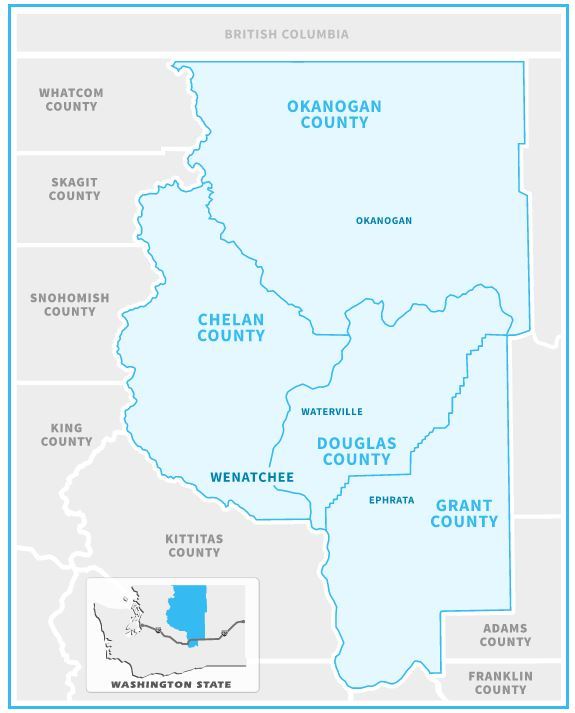 MISSION STATEMENTThe North Central Region Quality ImprovementCommittee strives to optimize Emergency Systemsof Care through a collaborative multidisciplinaryapproach to improve patient outcomes.Collaborative Support Provided by North Central Emergency Care Council
Proudly Serving Chelan, Douglas,  and Okanogan Counties
http://www.ncecc.org/
1.800.346.4032NORTH CENTRAL REGION QUALITY IMPROVEMENT PLANMission StatementThe North Central Region Quality Improvement Committee strives to optimize Emergency Systems of Care through a collaborative multidisciplinary approach to improve patient outcomes.Authority: As described in WAC 246-976-910(2)Levels I, II, III adult and Levels I, II, and IIIpediatric trauma care facilities shall establish, coordinate, and participate in regional EMS/TC systems quality improvement programs.As described in RCW 70.168150 2(a) and 2(b), all designated cardiac/stroke centers will participate in associated regional QI activities. This will take place and follow the process of the already established EMS/TC systems quality improvement program.Purpose and Scope: To optimize Emergency Systems of Care through a collaborative multidisciplinary approach and to improve patient outcomes using goal focused, data driven quality improvement. StructureMeeting ComponentsFrequency: Quarterly, 2 hours in lengthReview State and Regional Data/trendsReview of Injury Prevention data/trendsTrauma, Cardiac, Stroke, and EMS Systems Updatesinclude:Continuum of care from dispatch through rehabilitationProviders involved in care be present, or available for questions and discussionAudio-visual AidsIssues identifiedLessons learnedAudit Filters for Focused Case Reviews will be as follows:Trauma:Double TransfersPatients who bypass the closest designated trauma centerDelays in patient transport either from the scene or transferring between facilitiesCardiac:Door-in-door-out (DIDO) > 30 minutesPatient transferred for Primary PCI: FMC to Reperfusion > 120minsPer regional STEMI protocol: For STEMI patients at non- PCI capable hospitals, if FMC to CWH arrival will be greater than 60mins and there are no contraindications, give fibrinolytic therapy per protocol. Door to Fibrinolytics > 30 minutesStroke:Door to tPA time > 60 minutesDoor to tPA time >45 minutesNext QI Committee meeting goals and targetsGoals: North Central Regional Quality Improvement Councils goals to improve regional care are:Identify patterns and trends of our Regional Emergency Systems of care through accurate and timely data collection. Prehospital, transport and hospital-based care will be included to emphasize a regional approach to the QI process.Analysis of trends and patterns of Regional Emergency Systems of CareAssess Patient Flow PatternsPatient flow patterns, interfacility transports and methods of transport will be evaluated to identify trends and patterns. Outcomes will be compared to similar agencies/healthcare facilities within the region, state, and nationally. Goals may be developed to establish a benchmark regardless of institutional status.Individual cases of care will be examined to highlight trends or patterns through case review with specific focus on area for change or improvement.Review of state and regional data trendsThe state Trauma Registry, Cardiac and Stroke registries, as well as other emergency systems shall provide routine summary reports as appropriate and distributed to with the agenda in advance. Reports will be standardized, emphasizing the state and regional trauma, cardiac and stroke systems. Data will relate to case presentations selected by committee representatives. Information regarding regional injury prevention data or trends shall report any issues/filters that will assist in focused performance improvement. Loop ClosureNCRQI will report trends and patterns of the regional systems of care to the North Central Emergency Care Council or other appropriate agency.Opportunities for improvement will be made to appropriate agencies with recommendations for process improvement.Cases sent to the QI committee review and recommendation require follow up with feedback and recommendations or action taken.ReportingThe Chairperson is responsible for providing summary conclusions of discussions. Provisions must be provided for feedback to the Department of Health and the Regional Counsel regarding identified EMS and facility issues and concerns. MembershipMinimum membership is maintained in accordance with the standards set forth in WAC 246-976-910(3)Chairperson and 2 vice Chairs2 Year position elected by  voting members. Positions must be held by a required member of the QI Committee.Voting Members:Medical Directors from each designated trauma facility and/or designated trauma rehabilitation centerCounty Medical Program DirectorsNurse Coordinators from the Emergency Systems of Care for each of the designated facility and/or rehabilitation centersEMS Provider Representative elected from each local councilRegional EMS Council ChairRegional Injury Prevention Representative for Peds and AdultsAir Medical Services Representative (2)*Any of the above members may be replaced by an official designee from the represented facility or agency.Non-Voting MembersEmergency Department Directors (clinical and medical)*Critical Care Department Directors (clinical and medical)State DOH staff*Medical Specialists as needed and determined by chairpersonNon-designated facility representatives*County Coroner/Medical ExaminerCounty EMS DirectorCounty Dispatch center representativeRegional Council Staff*As appropriate for QA purposes.e.   Quorum: A quorum shall consist of a minimum of 10 voting members at the beginning of the meeting and will continue  6 voting members remain.ConfidentialityActions of the QI Committee are confidential as provided in WAC 246-976-910(5)(e)(f)(g)(h) and protected by RCW 43.70.510 and chapters 18.71, 18.73, and 70.168. Confidentiality: All attendees of the QI meeting will sign a pledge of confidentiality which will also serve as a record of attendance. All members of the QI Committee and those who have been invited to attend by members of the committee have access to view or discuss case information. It is the obligation of the attendees to keep all information confidential and to protect it against unauthorized intrusion,  or damage.DocumentationMinutes: Minutes from the QI Committee meeting will be prepared by a designated recorder and will be reviewed and approved by the members of the committee. One permanent copy will be kept for the purposes of the record and ATTACHEMENT ANorth Central Region Quality Improvement Plan TEMPLATE FOR CASE REVIEWSI.	NCRQI Case ReviewName of presenterName of agencies representedDateII.	TopicQuestion or issue to be addressed with this case reviewScene/Background InformationEMS Findings/InterventionsDescription of PtVital SignsInterventionsV.	ED Interventions/FindingsVital SignsInterventionsFindingsInjury ListConsultsPt DispositionVI.	Hospital CourseLength of StaySurgeriesOther Injuries/Procedures DoneCostRehab (if appropriate)OutcomeDischarge StatusCurrent Update on Pt OutcomeATTACHMENT BNorth Central Region Quality Improvement PlanI have received and reviewed a copy of the North Central Regional Trauma Quality Improvement Plan.Cascade Medical Center
							Medical
	Voting Member					Director 						
							Program
	Voting Member					Manager 					Central Washington Hospital
							Medical
	Voting Member					Director 						
							Program
	Voting Member					Manager  					Chelan/Douglas County MPD		Voting Member					MPD      					Columbia Basin Hospital
							Medical
	Voting Member					Director 						
							Program
	Voting Member					Manager  					Coulee Medical Center
							Medical
	Voting Member					Director 						

	Voting Member					Program
							Manager  					North Valley Hospital
							Medical
	Voting Member					Director 						
							Program
	Voting Member					Manager  					Chelan 
							Program
	Voting Member					Manager  					Mid-Valley Hospital
							Medical
	Voting Member					Director 						
							Program
	Voting Member					Manager  					Three Rivers Hospital
							Medical
	Voting Member					Director 						
							Program
	Voting Member					Manager  					Okanogan County MPD	Voting Member					MPD  						Quincy Valley Medical Center
							Medical
	Voting Member					Director 						
							Program
	Voting Member					Manager  					Samaritan Healthcare
							Medical
	Voting Member					Director 						
							Program
	Voting Member					Manager  					Confluence Health Acute Rehabilitation
							Rehab
	Voting Member					Rep    						Okanogan County EMS Council Representative

	Voting Member											Greater Wenatchee EMS Council Representative	Voting Member											Grant County EMS Council Representative	Voting Member											North Central EMS Council Chair	Voting Member											North Central Region Injury Prevention RepresentativeVoting Member											
	
					
	